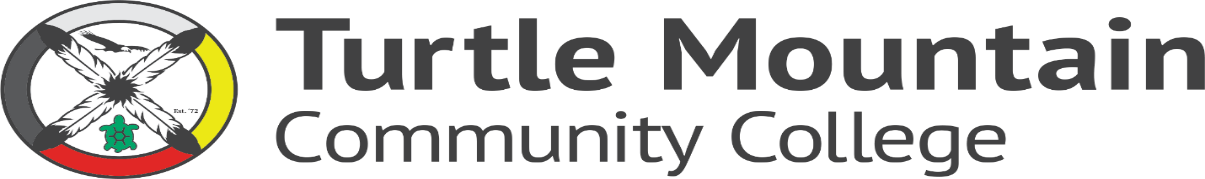 Bachelor of Science in Biology Student Application ProcessPhase I: Freshman, SophomoreFreshman and Sophomore proceed with the with the following:Admission to Turtle Mountain Community CollegeDeclare BS in Biology Maintain Cumulative Grade Point Average (GPA) of at least 2.0Phase II: Junior, Senior, Transfer StudentsRequirements for Admission to Biology Program: □ Admission to Turtle Mountain Community College□ Official Transcripts (Submit all transcripts for review)□ Declare BS in Biology □ Cumulative Grade Point Average (GPA) of at least 2.0□ Completion of both General Education & General Science Requirements     □ Provisional Admissions: students may be accepted under special circumstancesNew applicants are admitted to the Biology Program one time per year. Check TMCC website for deadline and application forms. Please direct any questions regarding the application process to Dr. Lori Gourneau, Biology Program Director at Phone: 701-477-7996; or email address: lgourneau@tm.edu • Deadline for the Fall application is Friday, April 15, 2022	□ Applicants will be accepted; if they meet eligibility requirements □ There are limited seats available and applicants will be accepted on a 1st come 1st served basisPhase III: Application & Transcripts Review□ Verification of General Education and General Science Requirements□ Verification of GPA at least 2.0Admission DecisionOnce final admission decisions are made, applicants will be notified by letter.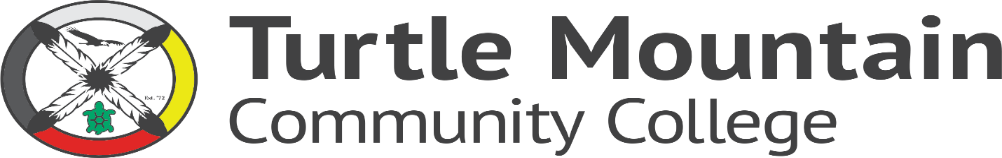 Application for Admission to Bachelor of Science in Biology ProgramDrop off or mail application to:  Dr. Lori Gourneau, Program Director; Office 210LTurtle Mountain Community College10145 BIA Road 7PO Box 340Belcourt, ND 58316APPLICANT INFORMATION Applicant’s Name: ___________________________________________________________________Address: ___________________________________________________________________________Phone: ____________________________________________________________________________Email Address: ______________________________________________________________________2.  Emphasis Area Preferred:          Biology         Environmental        Undecided3. Admission Checklist□ Admission to Turtle Mountain Community College      □ Declare BS in Biology □ Official Transcripts (Submit all transcripts for review)□ Cumulative Grade Point Average (GPA) of 2.0□ Completion of General Education and General Science Requirements